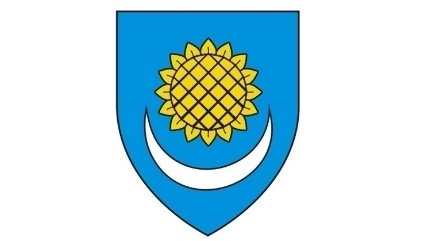 RASPORED ODVOZA GLOMAZNOG OTPADA U OPĆINI ČEPIN U 2024. GODRedni brojLokacijeI kvartalII kvartalIII kvartal1.Livana i Čepin (od ulaza u Čepin do kružnog toka)11.03.10.06.14.10.2.Od kružnog toka u Čepinu do izlaza iz Čepina11.03.10.06.14.10.3.Beketinci,Čokadinci, Čepinski Martinci13.03.12.06.16.10.